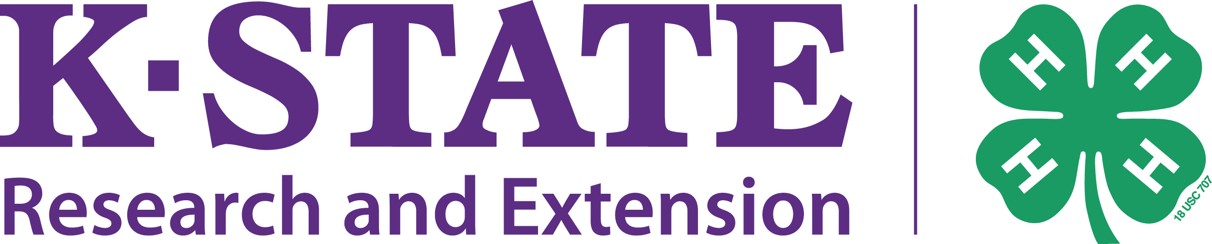 2019 Kansas 4-H Scholarship ApplicationCheck with local Extension Office for due dateStaple entire application packet in upper left-hand corner in the 1 to 8 numerical order and submit to the local extension office by the local deadline. Complete all blanks on form as “NA” if not applicable.Scholarship Process: (Submit scholarship application packet in the following numerical order)Complete Kansas 4-H Scholarship Application Form. Required information must be submitted on separate one-sided pages with 1.5-inch left margin and 1-inch top and right margins. Font size minimum of 10 point. If handwritten must be legible. Illegible forms will not be considered.High School Transcript or most recent college semester grades. Transcript can be unofficial and is not required to be in sealed envelope. Homeschool students must provide appropriate documentation for grades.A letter of recommendation from high school or college personnel, whichever is most appropriate for current student.A letter of recommendation from a non-related 4-H leader or non-related extension agent, assistant, or specialist currently employed by K-State Research and Extension.One-page single-spaced summary of 4-H significant leadership, community service, participation and recognition, up to and including the 2018-2019 4-H year. Bullet lists or tables may be used. Start with the most recent accomplishments. Label the 4-H activities: L=local; C/D= County/District; A/R= Area/ Regional; S=State; N=National; I= International.One-page essay, double-spaced, on how “4-H has impacted me.”One-page single-spaced summary of non-4-H leadership, community service, participation and recognition in school and community, up to and including the 2018-2019 4-H year. Start with the most recent accomplishments.A short paragraph about your educational and long-term career goals.Scholarship Scoring:4-H Leadership – 40%4-H Citizenship/Community Service – 30% 4-H Participation, Recognition – 20%Non-4-H Leadership, Citizenship, Recognition – 10%Section 1. Personal and Academic InformationCounty/District:	Years as a 4-H member:Name:(First)	(Middle)	(Last)Home Address:(Street, Box or Route)	(Town/City)	(Zip)Primary Telephone: (	)	Email Address:Year in School: High School	College	HS Graduation Date Name of current school attendingName and Location of college to attend in fall Intended college major	minorHigh School GPA	out of	points	Number in senior classSenior class ranking, if available		ACT Composite score	Or SAT Composite score College GPA	out of	pointsAre you a member of Alpha of Clovia?		yes	no Are you a returning adult student? Yes	NoRace: Caucasian	African American	American Indian/Alaska Native	Asian/Pacific Islander Ethnicity: Hispanic/Latino Yes	NoHave you participated in an international experience (IFYE, 4-H/Japanese/AFS, faith-based or other community service organizations)? Yes	No	If yes, please explain:Master Farmer/Homemaker - Master Farmer legacy	Yes	NoFamily Name	RelationshipSection 2: Awards and RecognitionKansas 4-H Key Award	Yes	No	Year received Previous Kansas 4-H Scholarship(s) awardedScholarship name and year receivedSection 3: Financial NeedEstimated costs of your first year of college:Tuition	Housing	Books	FeesTechnology	Transportation	Personal expenses	TOTAL ExpensesAre other family members attending college currently?	Yes	No Family member(s)Have you received other scholarships for the upcoming year?	Yes	No If yes, approximate total of scholarships:Are you applying for financial aid for the upcoming year?	Yes	No Do you plan to work this next year?	Yes	NoIf yes, approximate number of hours per week:Do you currently hold a job?	Yes	No     If yes, approximate number of hours per week:Explain need for financial assistance for college and what plans have been made for meeting financial needs.Required Signatures:Scholarship Conditions: I understand that the application will be considered for all Kansas 4-H State Scholarships for which qualified. I understand that changes in educational plans including choice of College, University, etc. and intended major listed on the application may result in the recipient not being awarded the scholarship. It will be my responsibility to contact the Kansas State Research and Extension Department of4-H Youth Development about any changes to this application.Applicant: I have personally prepared the Kansas 4-H Scholarship Application and believe it to be accurate and correct. I understand the Scholarship Conditions for the Kansas 4-H Scholarships.Applicant Signature  Date  Extension Agent Signature:  Date  All applications submitted become the property of 4-H Youth Development and will not be returned.Publications from Kansas State University are available at: www.bookstore.ksre.ksu.eduDate shown is that of publication or last revision. Contents of this publication may be freely reproduced for educational purposes. All other rights reserved. In each case, credit 4-H Youth Development, 2019 Kansas 4-H Scholarship Application, Kansas State University, November 2018.Kansas State University Agricultural Experiment Station and Cooperative Extension ServiceMG-50 (2019)	November 2018K-State Research and Extension is an equal opportunity provider and employer.  Issued in furtherance of Cooperative Extension Work, Acts of May 8 and June 30, 1914, as amended. Kansas State University, County Extension Councils, Extension Districts, and United States Department of Agriculture Cooperating, J. Ernest Minton, Interim Director.Place of Residence:FarmTown under 10,000/open countryTown 10,000 -50,000City over 50,000